Additional Posters and Handouts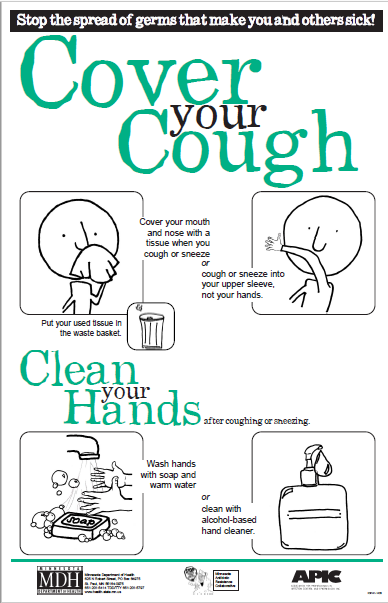 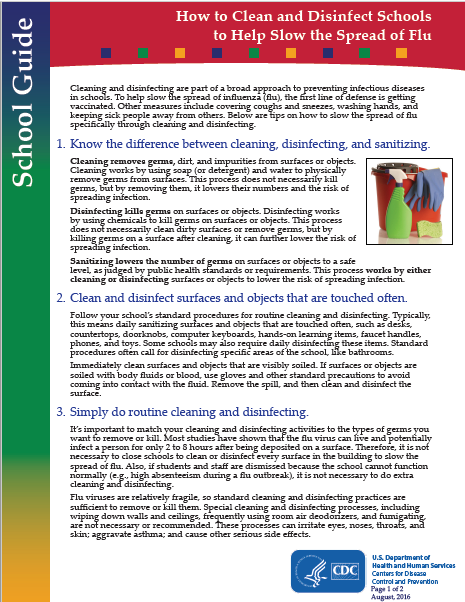 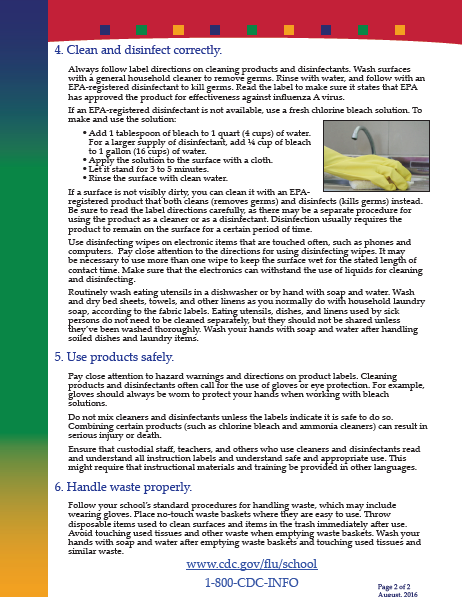 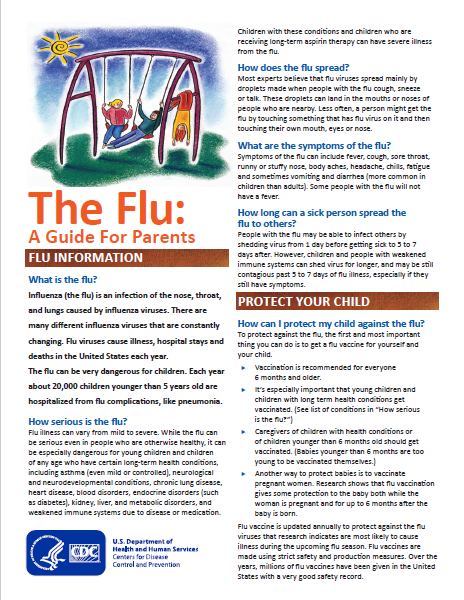 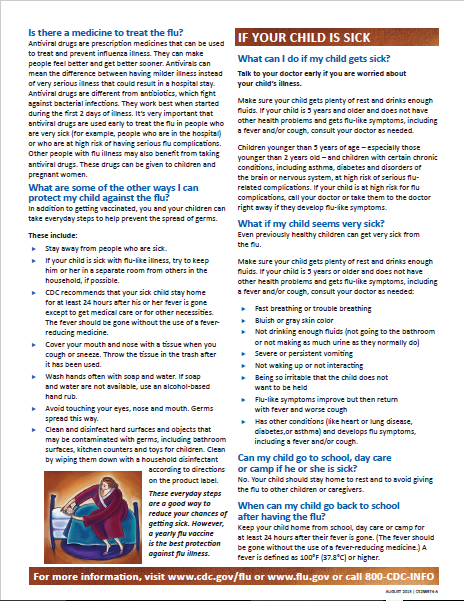 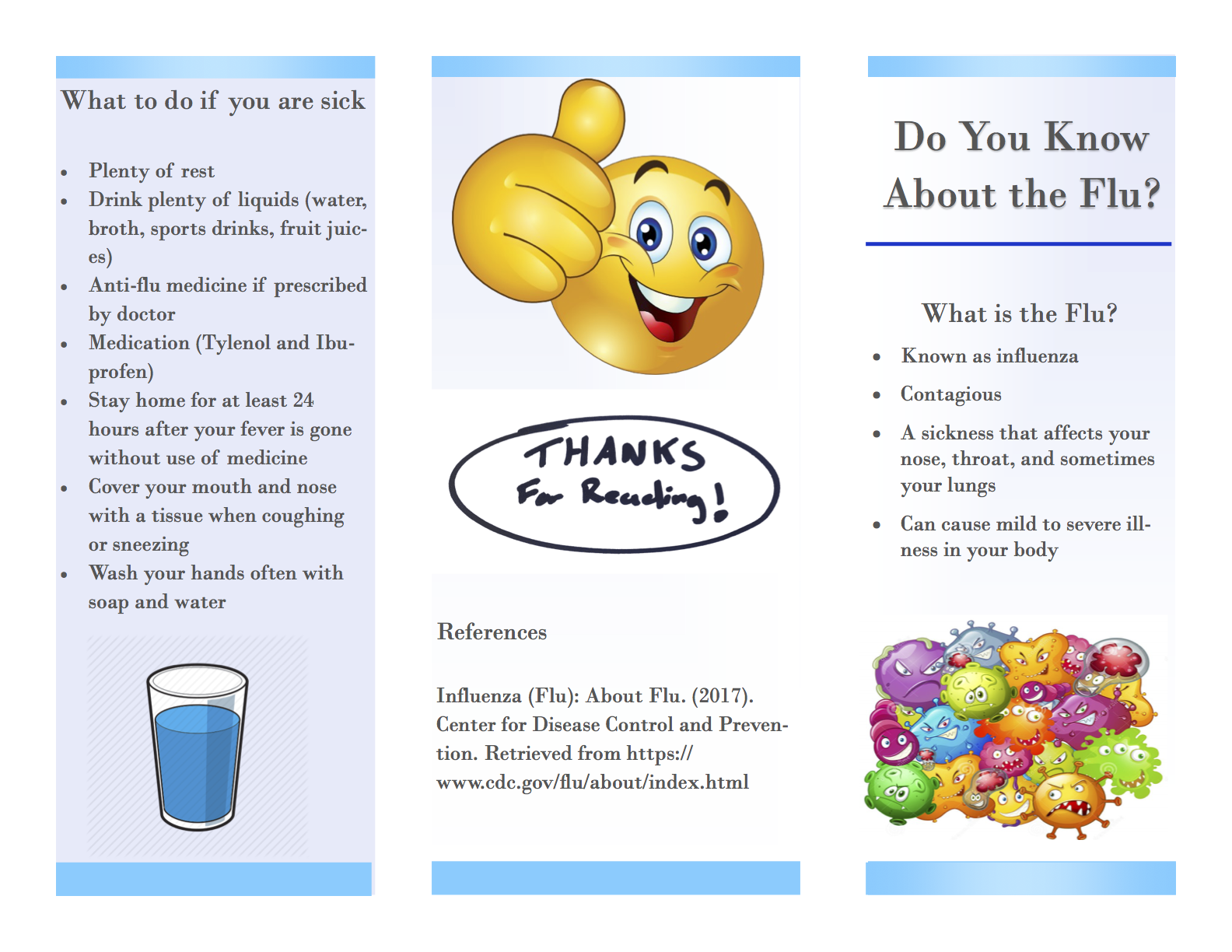 